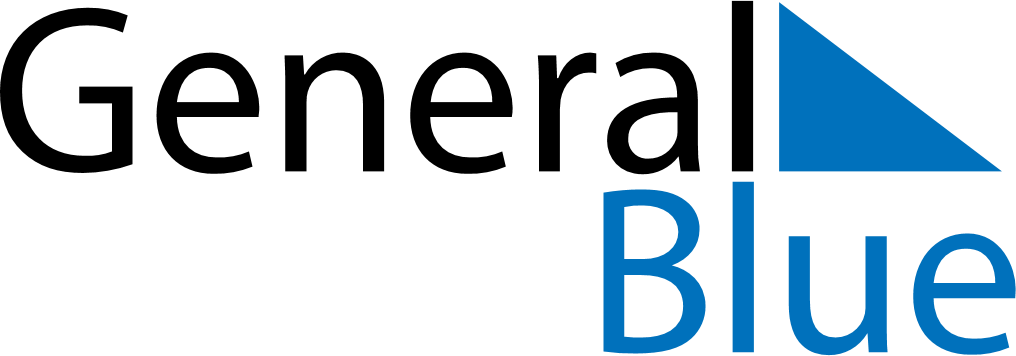 August 2019August 2019August 2019AnguillaAnguillaSUNMONTUEWEDTHUFRISAT123August ThursdayConstitution Day45678910August Monday111213141516171819202122232425262728293031